DOCENTI e A.T. A.RICHIESTA PER ASTENSIONE OBBLIGATORIA PER PUERPERIOAL DIRIGENTE SCOLASTICOI.I.S.S. “LUIGI RUSSO 70043 MONOPOLIOggetto: Richiesta congedo per puerperio (art. 16 del Decreto L.vo 26-03-2001 n. 151 modificato ed integrato dal decreto L.vo 23/04/2003 n. 115).La sottoscritta	nata	a 		prov.	 	il	 	e	residente a 	 in Via	n.        , in   qualità   di   DOCENTE   A.T.A. con   contratto   a   tempo indeterminato    tempo determinato, trovandosi nelle condizioni previste dall’art. 16 del Decreto L.vo 26-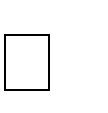 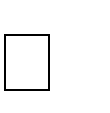 03-2001 n. 151 modificato ed integrato dal Decreto L.vo 23-04-2003 n. 115,Vista la nascita del figlio	avvenuta in data  	CHIEDEdi essere collocata in congedo per puerperio (tre mesi dopo il parto) dal  	al	;giorni non goduti prima del parto avvenuto in data anticipata rispetto a quella presunta 	 dal	al  	per complessivi gg.	(lettera D art. 16 D.L.vo 23/04/2003 n. 115);Allega: Certificato di nascita O Autocertificazione.Monopoli,   	firma